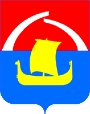 МУНИЦИПАЛЬНОЕ ОБРАЗОВАНИЕ«ВСЕВОЛОЖСКИЙ МУНИЦИПАЛЬНЫЙ РАЙОН»ЛЕНИНГРАДСКОЙ ОБЛАСТИГЛАВАР А С П О Р Я Ж Е Н И Е21.09.2020 										            № 59-04г. ВсеволожскО внесении изменений в Распоряжение от 08.09.2020 №56-04В связи с технической ошибкой, внести изменения в Распоряжение от 08.09.2020 №56-04 «О проведении публичных слушаний по проектам решений о предоставлении разрешения на отклонение от предельных параметров разрешенного строительства» (далее - Распоряжение):1. Пункт 1 Распоряжения читать в следующей редакции:«Провести публичные слушания по проектам решений о предоставлении разрешения на отклонение от предельных параметров разрешенного строительства:- для земельного участка с кадастровым номером 47:07:0713002:3902, в части увеличения максимального процента застройки земельного участка с установленных 40% до 55%;- для земельного участка с кадастровым номером 47:07:0713002:3903, в части увеличения максимального процента застройки земельного участка с установленных 40% до 55%;- для земельного участка с кадастровым номером 47:07:0713002:3906, в части увеличения максимального процента застройки земельного участка с установленных 40% до 55%;- для земельного участка с кадастровым номером 47:07:0713002:3907, в части увеличения максимального процента застройки земельного участка с установленных 40% до 55%;- для земельного участка с кадастровым номером 47:07:0713002:3910, в части увеличения максимального процента застройки земельного участка с установленных 40% до 55%;- для земельного участка с кадастровым номером 47:07:0713002:3911, в части увеличения максимального процента застройки земельного участка с установленных 40% до 55%;- для земельного участка с кадастровым номером 47:07:0713002:3914, в части увеличения максимального процента застройки земельного участка с установленных 40% до 55%;- для земельного участка с кадастровым номером 47:07:0713002:3915, в части увеличения максимального процента застройки земельного участка с установленных 40% до 55%;- для земельного участка с кадастровым номером 47:07:0713002:3927, в части увеличения максимального процента застройки земельного участка с установленных 40% до 55%;- для земельного участка с кадастровым номером 47:07:0713002:3918, в части увеличения максимального процента застройки земельного участка с установленных 40% до 55%;- для земельного участка с кадастровым номером 47:07:0713002:3919, в части увеличения максимального процента застройки земельного участка с установленных 40% до 55%;- для земельного участка с кадастровым номером 47:07:0713002:3922, в части увеличения максимального процента застройки земельного участка с установленных 40% до 55%;- для земельного участка с кадастровым номером 47:07:0713002:3923, в части увеличения максимального процента застройки земельного участка с установленных 40% до 55%;- для земельного участка с кадастровым номером 47:07:0713002:3926, в части увеличения максимального процента застройки земельного участка с установленных 40% до 55%;- для земельного участка с кадастровым номером 47:07:0713002:3930, в части увеличения максимального процента застройки земельного участка с установленных 40% до 55%;- для земельного участка с кадастровым номером 47:07:0713002:3931, в части увеличения максимального процента застройки земельного участка с установленных 40% до 55%;- для земельного участка с кадастровым номером 47:07:0713002:3823, в части увеличения максимального процента застройки земельного участка с установленных 40% до 60%;- для земельного участка с кадастровым номером 47:07:0713002:3824, в части увеличения максимального процента застройки земельного участка с установленных 40% до 60%;- для земельного участка с кадастровым номером 47:07:0713002:3825, в части увеличения максимального процента застройки земельного участка с установленных 40% до 60%;- для земельного участка с кадастровым номером 47:07:0713002:3828, в части увеличения максимального процента застройки земельного участка с установленных 40% до 60%;- для земельного участка с кадастровым номером 47:07:0713002:3829, в части увеличения максимального процента застройки земельного участка с установленных 40% до 60%;- для земельного участка с кадастровым номером 47:07:0713002:3836, в части увеличения максимального процента застройки земельного участка с установленных 40% до 55%;- для земельного участка с кадастровым номером 47:07:0713002:3837, в части увеличения максимального процента застройки земельного участка с установленных 40% до 55%;- для земельного участка с кадастровым номером 47:07:0713002:3840, в части увеличения максимального процента застройки земельного участка с установленных 40% до 55%;- для земельного участка с кадастровым номером 47:07:0713002:3841, в части увеличения максимального процента застройки земельного участка с установленных 40% до 55%;- для земельного участка с кадастровым номером 47:07:0713002:3852, в части увеличения максимального процента застройки земельного участка с установленных 40% до 55%;- для земельного участка с кадастровым номером 47:07:0713002:3853, в части увеличения максимального процента застройки земельного участка с установленных 40% до 55%;- для земельного участка с кадастровым номером 47:07:0713002:3856, в части увеличения максимального процента застройки земельного участка с установленных 40% до 55%;- для земельного участка с кадастровым номером 47:07:0713002:3857, в части увеличения максимального процента застройки земельного участка с установленных 40% до 55%;- для земельного участка с кадастровым номером 47:07:0713002:4071, в части увеличения максимального процента застройки земельного участка с установленных 40% до 55%;- для земельного участка с кадастровым номером 47:07:0713002:3865, в части увеличения максимального процента застройки земельного участка с установленных 40% до 55%;- для земельного участка с кадастровым номером 47:07:0713002:4076, в части увеличения максимального процента застройки земельного участка с установленных 40% до 55%;- для земельного участка с кадастровым номером 47:07:0713002:3869, в части увеличения максимального процента застройки земельного участка с установленных 40% до 55%;- для земельного участка с кадастровым номером 47:07:0713002:3870, в части увеличения максимального процента застройки земельного участка с установленных 40% до 55%;- для земельного участка с кадастровым номером 47:07:0713002:3871, в части увеличения максимального процента застройки земельного участка с установленных 40% до 55%;- для земельного участка с кадастровым номером 47:07:0713002:3874, в части увеличения максимального процента застройки земельного участка с установленных 40% до 55%;- для земельного участка с кадастровым номером 47:07:0713002:3875, в части увеличения максимального процента застройки земельного участка с установленных 40% до 55%;- для земельного участка с кадастровым номером 47:07:0713002:3876, в части увеличения максимального процента застройки земельного участка с установленных 40% до 55%;- для земельного участка с кадастровым номером 47:07:0713002:3879, в части увеличения максимального процента застройки земельного участка с установленных 40% до 55%;- для земельного участка с кадастровым номером 47:07:0713002:3880, в части увеличения максимального процента застройки земельного участка с установленных 40% до 55%;- для земельного участка с кадастровым номером 47:07:0713002:3881, в части увеличения максимального процента застройки земельного участка с установленных 40% до 55%;- для земельного участка с кадастровым номером 47:07:0713002:3928: в части увеличения максимального процента застройки земельного участка с установленных 40% до 55%; в части уменьшения минимального отступа от границ земельного участка до блокированного жилого дома с установленных 3 м до 1,5м».2. Контроль за исполнением настоящего распоряжения оставляю за собой.Глава муниципального образования 				       В. Е. Кондратьев